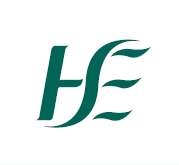 This form is to be used by employees to apply for an estimate of their pension benefits at retirement. Please forward the completed form to your local pension management unit. Please complete Form in Block Capitals/Tick appropriate boxes.Declaration under Section 51 (Duty to make declarations etc.) of the Public Service Pensions (Single Scheme and other Provisions) Act 2012. To be completed by persons applying for a Public Service Pension Benefit Statement.Please note that your Estimate cannot be finalised until a completed declaration form has been received.Please indicate if any of the following apply (Specify Yes or No)1) Are you in receipt of any Retirement Benefit(s) or any Preserved Pension /      Lump Sum from any Irish Public Service Pension Scheme?2) Are you entitled to receive any Retirement Benefit(s) or any Preserved Pension /     Lump Sum from any Irish Public Service Pension Scheme?If you have answered Yes to either (1) and/or (2) above, please complete details hereunder and furnish a copy of any supporting documentation which you have received from any Irish Public Service employer(s)3) Are you in receipt of remuneration (earnings) from any other Irish Public    Service Body apart from the HSE?If you have answered Yes to (3) above, please complete details hereunder and furnish a copy of your contract of employment with the relevant Irish Public Service BodyI hereby declare that the information which I have provided above is complete and accurateSigned: ___________________________		Name: _____________________________ 							(Block Capitals)PPS No: __________________________		Date: ______________________________If you have more than one PPS Number, please provide all of your PPS NumbersSection 1 – Grounds for Retirement / Benefit Statement Request (Tick one):Section 1 – Grounds for Retirement / Benefit Statement Request (Tick one):Section 1 – Grounds for Retirement / Benefit Statement Request (Tick one):Section 1 – Grounds for Retirement / Benefit Statement Request (Tick one):Section 1 – Grounds for Retirement / Benefit Statement Request (Tick one):Section 1 – Grounds for Retirement / Benefit Statement Request (Tick one):Section 1 – Grounds for Retirement / Benefit Statement Request (Tick one):Section 1 – Grounds for Retirement / Benefit Statement Request (Tick one):Section 1 – Grounds for Retirement / Benefit Statement Request (Tick one):Section 1 – Grounds for Retirement / Benefit Statement Request (Tick one):Section 1 – Grounds for Retirement / Benefit Statement Request (Tick one):Section 1 – Grounds for Retirement / Benefit Statement Request (Tick one):Section 1 – Grounds for Retirement / Benefit Statement Request (Tick one):Section 1 – Grounds for Retirement / Benefit Statement Request (Tick one):Section 1 – Grounds for Retirement / Benefit Statement Request (Tick one):Section 1 – Grounds for Retirement / Benefit Statement Request (Tick one):Section 1 – Grounds for Retirement / Benefit Statement Request (Tick one):Section 1 – Grounds for Retirement / Benefit Statement Request (Tick one):Section 1 – Grounds for Retirement / Benefit Statement Request (Tick one):Section 1 – Grounds for Retirement / Benefit Statement Request (Tick one):Section 1 – Grounds for Retirement / Benefit Statement Request (Tick one):Section 1 – Grounds for Retirement / Benefit Statement Request (Tick one):Section 1 – Grounds for Retirement / Benefit Statement Request (Tick one):Section 1 – Grounds for Retirement / Benefit Statement Request (Tick one):Section 1 – Grounds for Retirement / Benefit Statement Request (Tick one):Section 1 – Grounds for Retirement / Benefit Statement Request (Tick one):Section 1 – Grounds for Retirement / Benefit Statement Request (Tick one):Section 1 – Grounds for Retirement / Benefit Statement Request (Tick one):Section 1 – Grounds for Retirement / Benefit Statement Request (Tick one):Section 1 – Grounds for Retirement / Benefit Statement Request (Tick one):Section 1 – Grounds for Retirement / Benefit Statement Request (Tick one):Retiring on a particular Date or Age.                    (Please Specify)  Date: ________________ , or       Age: __________Retiring on a particular Date or Age.                    (Please Specify)  Date: ________________ , or       Age: __________Retiring on a particular Date or Age.                    (Please Specify)  Date: ________________ , or       Age: __________Retiring on a particular Date or Age.                    (Please Specify)  Date: ________________ , or       Age: __________Retiring on a particular Date or Age.                    (Please Specify)  Date: ________________ , or       Age: __________Retiring on a particular Date or Age.                    (Please Specify)  Date: ________________ , or       Age: __________Retiring on a particular Date or Age.                    (Please Specify)  Date: ________________ , or       Age: __________Retiring on a particular Date or Age.                    (Please Specify)  Date: ________________ , or       Age: __________Retiring on a particular Date or Age.                    (Please Specify)  Date: ________________ , or       Age: __________Retiring on a particular Date or Age.                    (Please Specify)  Date: ________________ , or       Age: __________Retiring on a particular Date or Age.                    (Please Specify)  Date: ________________ , or       Age: __________Retiring on a particular Date or Age.                    (Please Specify)  Date: ________________ , or       Age: __________Retiring on a particular Date or Age.                    (Please Specify)  Date: ________________ , or       Age: __________Retiring on a particular Date or Age.                    (Please Specify)  Date: ________________ , or       Age: __________Retiring on a particular Date or Age.                    (Please Specify)  Date: ________________ , or       Age: __________Retiring on a particular Date or Age.                    (Please Specify)  Date: ________________ , or       Age: __________Retiring on a particular Date or Age.                    (Please Specify)  Date: ________________ , or       Age: __________Retiring on a particular Date or Age.                    (Please Specify)  Date: ________________ , or       Age: __________Retiring on a particular Date or Age.                    (Please Specify)  Date: ________________ , or       Age: __________Retiring on a particular Date or Age.                    (Please Specify)  Date: ________________ , or       Age: __________Retiring on a particular Date or Age.                    (Please Specify)  Date: ________________ , or       Age: __________Retiring on a particular Date or Age.                    (Please Specify)  Date: ________________ , or       Age: __________Retiring on a particular Date or Age.                    (Please Specify)  Date: ________________ , or       Age: __________Retiring on a particular Date or Age.                    (Please Specify)  Date: ________________ , or       Age: __________Retiring on a particular Date or Age.                    (Please Specify)  Date: ________________ , or       Age: __________Retiring on a particular Date or Age.                    (Please Specify)  Date: ________________ , or       Age: __________Retiring on a particular Date or Age.                    (Please Specify)  Date: ________________ , or       Age: __________Retiring on a particular Date or Age.                    (Please Specify)  Date: ________________ , or       Age: __________Retiring on a particular Date or Age.                    (Please Specify)  Date: ________________ , or       Age: __________Retiring on a particular Date or Age.                    (Please Specify)  Date: ________________ , or       Age: __________Retiring on a particular Date or Age.                    (Please Specify)  Date: ________________ , or       Age: __________Resigning and Preserving Benefit to age 60/65Resigning and Preserving Benefit to age 60/65Resigning and Preserving Benefit to age 60/65Resigning and Preserving Benefit to age 60/65Resigning and Preserving Benefit to age 60/65Resigning and Preserving Benefit to age 60/65Resigning and Preserving Benefit to age 60/65Resigning and Preserving Benefit to age 60/65Resigning and Preserving Benefit to age 60/65Resigning and Preserving Benefit to age 60/65Resigning and Preserving Benefit to age 60/65Resigning and Preserving Benefit to age 60/65Resigning and Preserving Benefit to age 60/65Retiring on Cost Neutral Early RetirementRetiring on Cost Neutral Early RetirementRetiring on Cost Neutral Early RetirementRetiring on Cost Neutral Early RetirementRetiring on Cost Neutral Early RetirementRetiring on Cost Neutral Early RetirementRetiring on Cost Neutral Early RetirementRetiring on Cost Neutral Early RetirementRetiring on Cost Neutral Early RetirementRetiring on Cost Neutral Early RetirementRetiring on Cost Neutral Early RetirementRetiring on Cost Neutral Early RetirementRetiring on Cost Neutral Early RetirementRetiring on Cost Neutral Early RetirementRetiring on Cost Neutral Early RetirementRetiring on Cost Neutral Early RetirementRetiring on Cost Neutral Early RetirementRetiring on Cost Neutral Early RetirementNon Pensionable GratuityNon Pensionable GratuityNon Pensionable GratuityNon Pensionable GratuityNon Pensionable GratuityNon Pensionable GratuityNon Pensionable GratuityNon Pensionable GratuityNon Pensionable GratuityNon Pensionable GratuityNon Pensionable GratuityNon Pensionable GratuityNon Pensionable GratuityFamily Law ReasonsFamily Law ReasonsFamily Law ReasonsFamily Law ReasonsFamily Law ReasonsFamily Law ReasonsFamily Law ReasonsFamily Law ReasonsFamily Law ReasonsFamily Law ReasonsFamily Law ReasonsFamily Law ReasonsFamily Law ReasonsFamily Law ReasonsFamily Law ReasonsFamily Law ReasonsFamily Law ReasonsFamily Law ReasonsStatement of Benefits following repayment ofGratuity / Purchase of Temporary/Notional ServiceStatement of Benefits following repayment ofGratuity / Purchase of Temporary/Notional ServiceStatement of Benefits following repayment ofGratuity / Purchase of Temporary/Notional ServiceStatement of Benefits following repayment ofGratuity / Purchase of Temporary/Notional ServiceStatement of Benefits following repayment ofGratuity / Purchase of Temporary/Notional ServiceStatement of Benefits following repayment ofGratuity / Purchase of Temporary/Notional ServiceStatement of Benefits following repayment ofGratuity / Purchase of Temporary/Notional ServiceStatement of Benefits following repayment ofGratuity / Purchase of Temporary/Notional ServiceStatement of Benefits following repayment ofGratuity / Purchase of Temporary/Notional ServiceStatement of Benefits following repayment ofGratuity / Purchase of Temporary/Notional ServiceStatement of Benefits following repayment ofGratuity / Purchase of Temporary/Notional ServiceStatement of Benefits following repayment ofGratuity / Purchase of Temporary/Notional ServiceStatement of Benefits following repayment ofGratuity / Purchase of Temporary/Notional ServiceAVC Retirement Planning purposesAVC Retirement Planning purposesAVC Retirement Planning purposesAVC Retirement Planning purposesAVC Retirement Planning purposesAVC Retirement Planning purposesAVC Retirement Planning purposesAVC Retirement Planning purposesAVC Retirement Planning purposesAVC Retirement Planning purposesAVC Retirement Planning purposesAVC Retirement Planning purposesAVC Retirement Planning purposesAVC Retirement Planning purposesAVC Retirement Planning purposesAVC Retirement Planning purposesAVC Retirement Planning purposesAVC Retirement Planning purposesOther                      If ‘Other’, Please specify:___________________________________________________________                                                                          __________________________________________________________Other                      If ‘Other’, Please specify:___________________________________________________________                                                                          __________________________________________________________Other                      If ‘Other’, Please specify:___________________________________________________________                                                                          __________________________________________________________Other                      If ‘Other’, Please specify:___________________________________________________________                                                                          __________________________________________________________Other                      If ‘Other’, Please specify:___________________________________________________________                                                                          __________________________________________________________Other                      If ‘Other’, Please specify:___________________________________________________________                                                                          __________________________________________________________Other                      If ‘Other’, Please specify:___________________________________________________________                                                                          __________________________________________________________Other                      If ‘Other’, Please specify:___________________________________________________________                                                                          __________________________________________________________Other                      If ‘Other’, Please specify:___________________________________________________________                                                                          __________________________________________________________Other                      If ‘Other’, Please specify:___________________________________________________________                                                                          __________________________________________________________Other                      If ‘Other’, Please specify:___________________________________________________________                                                                          __________________________________________________________Other                      If ‘Other’, Please specify:___________________________________________________________                                                                          __________________________________________________________Other                      If ‘Other’, Please specify:___________________________________________________________                                                                          __________________________________________________________Other                      If ‘Other’, Please specify:___________________________________________________________                                                                          __________________________________________________________Other                      If ‘Other’, Please specify:___________________________________________________________                                                                          __________________________________________________________Other                      If ‘Other’, Please specify:___________________________________________________________                                                                          __________________________________________________________Other                      If ‘Other’, Please specify:___________________________________________________________                                                                          __________________________________________________________Other                      If ‘Other’, Please specify:___________________________________________________________                                                                          __________________________________________________________Other                      If ‘Other’, Please specify:___________________________________________________________                                                                          __________________________________________________________Other                      If ‘Other’, Please specify:___________________________________________________________                                                                          __________________________________________________________Other                      If ‘Other’, Please specify:___________________________________________________________                                                                          __________________________________________________________Other                      If ‘Other’, Please specify:___________________________________________________________                                                                          __________________________________________________________Other                      If ‘Other’, Please specify:___________________________________________________________                                                                          __________________________________________________________Other                      If ‘Other’, Please specify:___________________________________________________________                                                                          __________________________________________________________Other                      If ‘Other’, Please specify:___________________________________________________________                                                                          __________________________________________________________Other                      If ‘Other’, Please specify:___________________________________________________________                                                                          __________________________________________________________Other                      If ‘Other’, Please specify:___________________________________________________________                                                                          __________________________________________________________Other                      If ‘Other’, Please specify:___________________________________________________________                                                                          __________________________________________________________Other                      If ‘Other’, Please specify:___________________________________________________________                                                                          __________________________________________________________Other                      If ‘Other’, Please specify:___________________________________________________________                                                                          __________________________________________________________Other                      If ‘Other’, Please specify:___________________________________________________________                                                                          __________________________________________________________Section 2 – Personal DetailsSection 2 – Personal DetailsSection 2 – Personal DetailsSection 2 – Personal DetailsSection 2 – Personal DetailsSection 2 – Personal DetailsSection 2 – Personal DetailsSection 2 – Personal DetailsSection 2 – Personal DetailsSection 2 – Personal DetailsSection 2 – Personal DetailsSection 2 – Personal DetailsSection 2 – Personal DetailsSection 2 – Personal DetailsSection 2 – Personal DetailsSection 2 – Personal DetailsSection 2 – Personal DetailsSection 2 – Personal DetailsSection 2 – Personal DetailsSection 2 – Personal DetailsSection 2 – Personal DetailsSection 2 – Personal DetailsSection 2 – Personal DetailsSection 2 – Personal DetailsSection 2 – Personal DetailsSection 2 – Personal DetailsSection 2 – Personal DetailsSection 2 – Personal DetailsSection 2 – Personal DetailsSection 2 – Personal DetailsSection 2 – Personal DetailsTitle:  Mr.           Mrs.           Ms.           Miss           Prof.          Dr.         Rev.           Fr.          Sr.          (Please tick one)Title:  Mr.           Mrs.           Ms.           Miss           Prof.          Dr.         Rev.           Fr.          Sr.          (Please tick one)Title:  Mr.           Mrs.           Ms.           Miss           Prof.          Dr.         Rev.           Fr.          Sr.          (Please tick one)Title:  Mr.           Mrs.           Ms.           Miss           Prof.          Dr.         Rev.           Fr.          Sr.          (Please tick one)Title:  Mr.           Mrs.           Ms.           Miss           Prof.          Dr.         Rev.           Fr.          Sr.          (Please tick one)Title:  Mr.           Mrs.           Ms.           Miss           Prof.          Dr.         Rev.           Fr.          Sr.          (Please tick one)Title:  Mr.           Mrs.           Ms.           Miss           Prof.          Dr.         Rev.           Fr.          Sr.          (Please tick one)Title:  Mr.           Mrs.           Ms.           Miss           Prof.          Dr.         Rev.           Fr.          Sr.          (Please tick one)Title:  Mr.           Mrs.           Ms.           Miss           Prof.          Dr.         Rev.           Fr.          Sr.          (Please tick one)Title:  Mr.           Mrs.           Ms.           Miss           Prof.          Dr.         Rev.           Fr.          Sr.          (Please tick one)Title:  Mr.           Mrs.           Ms.           Miss           Prof.          Dr.         Rev.           Fr.          Sr.          (Please tick one)Title:  Mr.           Mrs.           Ms.           Miss           Prof.          Dr.         Rev.           Fr.          Sr.          (Please tick one)Title:  Mr.           Mrs.           Ms.           Miss           Prof.          Dr.         Rev.           Fr.          Sr.          (Please tick one)Title:  Mr.           Mrs.           Ms.           Miss           Prof.          Dr.         Rev.           Fr.          Sr.          (Please tick one)Title:  Mr.           Mrs.           Ms.           Miss           Prof.          Dr.         Rev.           Fr.          Sr.          (Please tick one)Title:  Mr.           Mrs.           Ms.           Miss           Prof.          Dr.         Rev.           Fr.          Sr.          (Please tick one)Title:  Mr.           Mrs.           Ms.           Miss           Prof.          Dr.         Rev.           Fr.          Sr.          (Please tick one)Title:  Mr.           Mrs.           Ms.           Miss           Prof.          Dr.         Rev.           Fr.          Sr.          (Please tick one)Title:  Mr.           Mrs.           Ms.           Miss           Prof.          Dr.         Rev.           Fr.          Sr.          (Please tick one)Title:  Mr.           Mrs.           Ms.           Miss           Prof.          Dr.         Rev.           Fr.          Sr.          (Please tick one)Title:  Mr.           Mrs.           Ms.           Miss           Prof.          Dr.         Rev.           Fr.          Sr.          (Please tick one)Title:  Mr.           Mrs.           Ms.           Miss           Prof.          Dr.         Rev.           Fr.          Sr.          (Please tick one)Title:  Mr.           Mrs.           Ms.           Miss           Prof.          Dr.         Rev.           Fr.          Sr.          (Please tick one)Title:  Mr.           Mrs.           Ms.           Miss           Prof.          Dr.         Rev.           Fr.          Sr.          (Please tick one)Title:  Mr.           Mrs.           Ms.           Miss           Prof.          Dr.         Rev.           Fr.          Sr.          (Please tick one)Title:  Mr.           Mrs.           Ms.           Miss           Prof.          Dr.         Rev.           Fr.          Sr.          (Please tick one)Title:  Mr.           Mrs.           Ms.           Miss           Prof.          Dr.         Rev.           Fr.          Sr.          (Please tick one)Title:  Mr.           Mrs.           Ms.           Miss           Prof.          Dr.         Rev.           Fr.          Sr.          (Please tick one)Title:  Mr.           Mrs.           Ms.           Miss           Prof.          Dr.         Rev.           Fr.          Sr.          (Please tick one)Title:  Mr.           Mrs.           Ms.           Miss           Prof.          Dr.         Rev.           Fr.          Sr.          (Please tick one)Title:  Mr.           Mrs.           Ms.           Miss           Prof.          Dr.         Rev.           Fr.          Sr.          (Please tick one)Surname:Surname:Surname:Surname:Surname:Surname:Surname:Surname:Surname:Surname:Surname:First Name(s):    ___________________________________Known As (if Different):_____________________________First Name(s):    ___________________________________Known As (if Different):_____________________________First Name(s):    ___________________________________Known As (if Different):_____________________________First Name(s):    ___________________________________Known As (if Different):_____________________________First Name(s):    ___________________________________Known As (if Different):_____________________________First Name(s):    ___________________________________Known As (if Different):_____________________________First Name(s):    ___________________________________Known As (if Different):_____________________________First Name(s):    ___________________________________Known As (if Different):_____________________________First Name(s):    ___________________________________Known As (if Different):_____________________________First Name(s):    ___________________________________Known As (if Different):_____________________________First Name(s):    ___________________________________Known As (if Different):_____________________________First Name(s):    ___________________________________Known As (if Different):_____________________________First Name(s):    ___________________________________Known As (if Different):_____________________________First Name(s):    ___________________________________Known As (if Different):_____________________________First Name(s):    ___________________________________Known As (if Different):_____________________________First Name(s):    ___________________________________Known As (if Different):_____________________________First Name(s):    ___________________________________Known As (if Different):_____________________________First Name(s):    ___________________________________Known As (if Different):_____________________________First Name(s):    ___________________________________Known As (if Different):_____________________________First Name(s):    ___________________________________Known As (if Different):_____________________________Grade:Grade:Grade:Grade:Grade:Grade:Grade:Grade:Grade:Grade:Grade:Personnel No.:Personnel No.:Personnel No.:Personnel No.:Date of Birth:PPS No.:PPS No.:PPS No.:Maiden Name:(if applicable)Maiden Name:(if applicable)Maiden Name:(if applicable)Maiden Name:(if applicable)Maiden Name:(if applicable)Maiden Name:(if applicable)Maiden Name:(if applicable)Maiden Name:(if applicable)Date of marriage / Reg.Civil PartnershipDate of marriage / Reg.Civil PartnershipDate of marriage / Reg.Civil PartnershipDate of marriage / Reg.Civil PartnershipDate of marriage / Reg.Civil PartnershipDate of marriage / Reg.Civil PartnershipDate of marriage / Reg.Civil PartnershipWork Location:Work Location:Work Location:Work Location:Work Location:Work Location:Work Location:Work Location:Work Location:Work Location:Work Location:Work Location:Work Location:Work Location:Work Location:Work Location:Work Location:Work Location:Work Location:Work Location:Work Location:Work Location:Work Location:Work Location:Work Location:Work Location:Work Location:Work Location:Work Location:Work Location:Work Location:Correspondence Address(for receipt of written communication from HBS):Correspondence Address(for receipt of written communication from HBS):Correspondence Address(for receipt of written communication from HBS):Correspondence Address(for receipt of written communication from HBS):Correspondence Address(for receipt of written communication from HBS):Correspondence Address(for receipt of written communication from HBS):Correspondence Address(for receipt of written communication from HBS):Correspondence Address(for receipt of written communication from HBS):Correspondence Address(for receipt of written communication from HBS):Correspondence Address(for receipt of written communication from HBS):Correspondence Address(for receipt of written communication from HBS):Correspondence Address(for receipt of written communication from HBS):Correspondence Address(for receipt of written communication from HBS):Correspondence Address(for receipt of written communication from HBS):Correspondence Address(for receipt of written communication from HBS):Correspondence Address(for receipt of written communication from HBS):Post Code:Post Code:Post Code:Post Code:Post Code:Post Code:Post Code:Post Code:Post Code:Post Code:Post Code:Post Code:Post Code:Post Code:Post Code:Contact Telephone No:Contact Telephone No:Contact Telephone No:Contact Telephone No:Contact Telephone No:Contact Telephone No:Contact Telephone No:Contact Telephone No:Contact Telephone No:Contact Telephone No:Contact Telephone No:Contact Telephone No:Mobile:Mobile:Mobile:Mobile:Mobile:Mobile:Mobile:Mobile:Mobile:Mobile:Mobile:Mobile:Mobile:Mobile:Mobile:Mobile:Mobile:Mobile:Mobile:E-mail address:E-mail address:E-mail address:E-mail address:E-mail address:E-mail address:E-mail address:E-mail address:E-mail address:E-mail address:E-mail address:E-mail address:E-mail address:E-mail address:E-mail address:E-mail address:E-mail address:E-mail address:E-mail address:E-mail address:E-mail address:E-mail address:E-mail address:E-mail address:E-mail address:E-mail address:E-mail address:E-mail address:E-mail address:E-mail address:E-mail address:Section 3 - Additional Personal Details:Section 3 - Additional Personal Details:Section 3 - Additional Personal Details:Section 3 - Additional Personal Details:Section 3 - Additional Personal Details:Section 3 - Additional Personal Details:Section 3 - Additional Personal Details:Section 3 - Additional Personal Details:Section 3 - Additional Personal Details:Section 3 - Additional Personal Details:Marital Status: Single          Married/Registered Civil Partnership          Divorced         Separated          Widowed  (Please tick one)If Widowed / Divorced please provide copy of death certificate / decree absoluteMarital Status: Single          Married/Registered Civil Partnership          Divorced         Separated          Widowed  (Please tick one)If Widowed / Divorced please provide copy of death certificate / decree absoluteMarital Status: Single          Married/Registered Civil Partnership          Divorced         Separated          Widowed  (Please tick one)If Widowed / Divorced please provide copy of death certificate / decree absoluteMarital Status: Single          Married/Registered Civil Partnership          Divorced         Separated          Widowed  (Please tick one)If Widowed / Divorced please provide copy of death certificate / decree absoluteMarital Status: Single          Married/Registered Civil Partnership          Divorced         Separated          Widowed  (Please tick one)If Widowed / Divorced please provide copy of death certificate / decree absoluteMarital Status: Single          Married/Registered Civil Partnership          Divorced         Separated          Widowed  (Please tick one)If Widowed / Divorced please provide copy of death certificate / decree absoluteMarital Status: Single          Married/Registered Civil Partnership          Divorced         Separated          Widowed  (Please tick one)If Widowed / Divorced please provide copy of death certificate / decree absoluteMarital Status: Single          Married/Registered Civil Partnership          Divorced         Separated          Widowed  (Please tick one)If Widowed / Divorced please provide copy of death certificate / decree absoluteMarital Status: Single          Married/Registered Civil Partnership          Divorced         Separated          Widowed  (Please tick one)If Widowed / Divorced please provide copy of death certificate / decree absoluteMarital Status: Single          Married/Registered Civil Partnership          Divorced         Separated          Widowed  (Please tick one)If Widowed / Divorced please provide copy of death certificate / decree absoluteDid you receive a refund of pension contributions previously?               Yes                                   No   (Tick one)If ‘Yes’ Please provide details of sum received and date paid :Refund paid: ____________   Date Paid: ____________   Employer:__________________________________Period of Service to which Refund relates:    __________________________________________________Are you interested in repayment of the Refund and having this service included                        Yes                No            for your benefit statement? If ‘Yes’ Please note that a superannuation costingwill be prepared for you outlining the costs of ‘buying back’ this service                                                  (Tick one)Did you receive a refund of pension contributions previously?               Yes                                   No   (Tick one)If ‘Yes’ Please provide details of sum received and date paid :Refund paid: ____________   Date Paid: ____________   Employer:__________________________________Period of Service to which Refund relates:    __________________________________________________Are you interested in repayment of the Refund and having this service included                        Yes                No            for your benefit statement? If ‘Yes’ Please note that a superannuation costingwill be prepared for you outlining the costs of ‘buying back’ this service                                                  (Tick one)Did you receive a refund of pension contributions previously?               Yes                                   No   (Tick one)If ‘Yes’ Please provide details of sum received and date paid :Refund paid: ____________   Date Paid: ____________   Employer:__________________________________Period of Service to which Refund relates:    __________________________________________________Are you interested in repayment of the Refund and having this service included                        Yes                No            for your benefit statement? If ‘Yes’ Please note that a superannuation costingwill be prepared for you outlining the costs of ‘buying back’ this service                                                  (Tick one)Did you receive a refund of pension contributions previously?               Yes                                   No   (Tick one)If ‘Yes’ Please provide details of sum received and date paid :Refund paid: ____________   Date Paid: ____________   Employer:__________________________________Period of Service to which Refund relates:    __________________________________________________Are you interested in repayment of the Refund and having this service included                        Yes                No            for your benefit statement? If ‘Yes’ Please note that a superannuation costingwill be prepared for you outlining the costs of ‘buying back’ this service                                                  (Tick one)Did you receive a refund of pension contributions previously?               Yes                                   No   (Tick one)If ‘Yes’ Please provide details of sum received and date paid :Refund paid: ____________   Date Paid: ____________   Employer:__________________________________Period of Service to which Refund relates:    __________________________________________________Are you interested in repayment of the Refund and having this service included                        Yes                No            for your benefit statement? If ‘Yes’ Please note that a superannuation costingwill be prepared for you outlining the costs of ‘buying back’ this service                                                  (Tick one)Did you receive a refund of pension contributions previously?               Yes                                   No   (Tick one)If ‘Yes’ Please provide details of sum received and date paid :Refund paid: ____________   Date Paid: ____________   Employer:__________________________________Period of Service to which Refund relates:    __________________________________________________Are you interested in repayment of the Refund and having this service included                        Yes                No            for your benefit statement? If ‘Yes’ Please note that a superannuation costingwill be prepared for you outlining the costs of ‘buying back’ this service                                                  (Tick one)Did you receive a refund of pension contributions previously?               Yes                                   No   (Tick one)If ‘Yes’ Please provide details of sum received and date paid :Refund paid: ____________   Date Paid: ____________   Employer:__________________________________Period of Service to which Refund relates:    __________________________________________________Are you interested in repayment of the Refund and having this service included                        Yes                No            for your benefit statement? If ‘Yes’ Please note that a superannuation costingwill be prepared for you outlining the costs of ‘buying back’ this service                                                  (Tick one)Did you receive a refund of pension contributions previously?               Yes                                   No   (Tick one)If ‘Yes’ Please provide details of sum received and date paid :Refund paid: ____________   Date Paid: ____________   Employer:__________________________________Period of Service to which Refund relates:    __________________________________________________Are you interested in repayment of the Refund and having this service included                        Yes                No            for your benefit statement? If ‘Yes’ Please note that a superannuation costingwill be prepared for you outlining the costs of ‘buying back’ this service                                                  (Tick one)Did you receive a refund of pension contributions previously?               Yes                                   No   (Tick one)If ‘Yes’ Please provide details of sum received and date paid :Refund paid: ____________   Date Paid: ____________   Employer:__________________________________Period of Service to which Refund relates:    __________________________________________________Are you interested in repayment of the Refund and having this service included                        Yes                No            for your benefit statement? If ‘Yes’ Please note that a superannuation costingwill be prepared for you outlining the costs of ‘buying back’ this service                                                  (Tick one)Did you receive a refund of pension contributions previously?               Yes                                   No   (Tick one)If ‘Yes’ Please provide details of sum received and date paid :Refund paid: ____________   Date Paid: ____________   Employer:__________________________________Period of Service to which Refund relates:    __________________________________________________Are you interested in repayment of the Refund and having this service included                        Yes                No            for your benefit statement? If ‘Yes’ Please note that a superannuation costingwill be prepared for you outlining the costs of ‘buying back’ this service                                                  (Tick one)Do you have any temporary public sector service for which you                      Yes                        Nohave not paid superannuation contributions?                                                                                                                                                   (Tick one)If ‘Yes’ Please provide details :Are you interested in having this service included for your benefit statement?                        Yes                 No            If ‘Yes’ Please note that a superannuation costing will be prepared for yououtlining the costs of ‘purchasing’ this service                                                                                        (Tick one)Do you have any temporary public sector service for which you                      Yes                        Nohave not paid superannuation contributions?                                                                                                                                                   (Tick one)If ‘Yes’ Please provide details :Are you interested in having this service included for your benefit statement?                        Yes                 No            If ‘Yes’ Please note that a superannuation costing will be prepared for yououtlining the costs of ‘purchasing’ this service                                                                                        (Tick one)Do you have any temporary public sector service for which you                      Yes                        Nohave not paid superannuation contributions?                                                                                                                                                   (Tick one)If ‘Yes’ Please provide details :Are you interested in having this service included for your benefit statement?                        Yes                 No            If ‘Yes’ Please note that a superannuation costing will be prepared for yououtlining the costs of ‘purchasing’ this service                                                                                        (Tick one)Do you have any temporary public sector service for which you                      Yes                        Nohave not paid superannuation contributions?                                                                                                                                                   (Tick one)If ‘Yes’ Please provide details :Are you interested in having this service included for your benefit statement?                        Yes                 No            If ‘Yes’ Please note that a superannuation costing will be prepared for yououtlining the costs of ‘purchasing’ this service                                                                                        (Tick one)Do you have any temporary public sector service for which you                      Yes                        Nohave not paid superannuation contributions?                                                                                                                                                   (Tick one)If ‘Yes’ Please provide details :Are you interested in having this service included for your benefit statement?                        Yes                 No            If ‘Yes’ Please note that a superannuation costing will be prepared for yououtlining the costs of ‘purchasing’ this service                                                                                        (Tick one)Do you have any temporary public sector service for which you                      Yes                        Nohave not paid superannuation contributions?                                                                                                                                                   (Tick one)If ‘Yes’ Please provide details :Are you interested in having this service included for your benefit statement?                        Yes                 No            If ‘Yes’ Please note that a superannuation costing will be prepared for yououtlining the costs of ‘purchasing’ this service                                                                                        (Tick one)Do you have any temporary public sector service for which you                      Yes                        Nohave not paid superannuation contributions?                                                                                                                                                   (Tick one)If ‘Yes’ Please provide details :Are you interested in having this service included for your benefit statement?                        Yes                 No            If ‘Yes’ Please note that a superannuation costing will be prepared for yououtlining the costs of ‘purchasing’ this service                                                                                        (Tick one)Do you have any temporary public sector service for which you                      Yes                        Nohave not paid superannuation contributions?                                                                                                                                                   (Tick one)If ‘Yes’ Please provide details :Are you interested in having this service included for your benefit statement?                        Yes                 No            If ‘Yes’ Please note that a superannuation costing will be prepared for yououtlining the costs of ‘purchasing’ this service                                                                                        (Tick one)Do you have any temporary public sector service for which you                      Yes                        Nohave not paid superannuation contributions?                                                                                                                                                   (Tick one)If ‘Yes’ Please provide details :Are you interested in having this service included for your benefit statement?                        Yes                 No            If ‘Yes’ Please note that a superannuation costing will be prepared for yououtlining the costs of ‘purchasing’ this service                                                                                        (Tick one)Do you have any temporary public sector service for which you                      Yes                        Nohave not paid superannuation contributions?                                                                                                                                                   (Tick one)If ‘Yes’ Please provide details :Are you interested in having this service included for your benefit statement?                        Yes                 No            If ‘Yes’ Please note that a superannuation costing will be prepared for yououtlining the costs of ‘purchasing’ this service                                                                                        (Tick one)Section 4 - Employee Declaration:Section 4 - Employee Declaration:Section 4 - Employee Declaration:Section 4 - Employee Declaration:Section 4 - Employee Declaration:Section 4 - Employee Declaration:Section 4 - Employee Declaration:Section 4 - Employee Declaration:Section 4 - Employee Declaration:Section 4 - Employee Declaration:I declare that the above information is accurate and correct on the date indicated below. I undertake to notify the relevant authority of any changes to this information by completing the appropriate formI declare that the above information is accurate and correct on the date indicated below. I undertake to notify the relevant authority of any changes to this information by completing the appropriate formI declare that the above information is accurate and correct on the date indicated below. I undertake to notify the relevant authority of any changes to this information by completing the appropriate formI declare that the above information is accurate and correct on the date indicated below. I undertake to notify the relevant authority of any changes to this information by completing the appropriate formI declare that the above information is accurate and correct on the date indicated below. I undertake to notify the relevant authority of any changes to this information by completing the appropriate formI declare that the above information is accurate and correct on the date indicated below. I undertake to notify the relevant authority of any changes to this information by completing the appropriate formI declare that the above information is accurate and correct on the date indicated below. I undertake to notify the relevant authority of any changes to this information by completing the appropriate formI declare that the above information is accurate and correct on the date indicated below. I undertake to notify the relevant authority of any changes to this information by completing the appropriate formI declare that the above information is accurate and correct on the date indicated below. I undertake to notify the relevant authority of any changes to this information by completing the appropriate formI declare that the above information is accurate and correct on the date indicated below. I undertake to notify the relevant authority of any changes to this information by completing the appropriate formSignature:Date: Irish Public Service Pension Benefit in Payment / Preserved Irish Public Service Pension Benefit Entitlement other than the HSE benefit to which this HR1xx application relatesIrish Public Service Pension Benefit in Payment / Preserved Irish Public Service Pension Benefit Entitlement other than the HSE benefit to which this HR1xx application relatesDescription (Benefit Type) e.g. Current/Preserved Occupational Pension and/or Retirement Lump SumAnnual Gross Pension Value:€Annual Preserved Pension Value:€Paying AuthorityRemuneration (Earnings)Remuneration (Earnings)Description (Contract type)Annual Gross Pay (Earnings):€Paying Authority